ROMÂNIA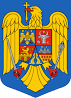 JUDEŢUL GALAŢICOMUNA CORODPRIMARNR…………………Către,Cetăţenii comunei Corod              Prin prezenta vă aducem la cunoştinţa conform OG 21/2002,art.6 şi HCL nr.26/26.04.2016 că este interzis depozitarea gunoiului organic (gunoi de grajd,resturi vegetale,etc.),cât şi a altor deşeuri pe domeniul public cât şi pe malul pârâului,astfel veti fi sancţionaţi cu amendă de la 100-5000 lei.             Totodată vă mai informăm că în pubele se depozitează doar deşeuri menajere şi NU pământ,gunoi de grajd,peturi,electronice,sticlă etc.riscând să nu se colecteze.Semnatura                                                                                                                             Întocmit,Alexandru Valeriu
